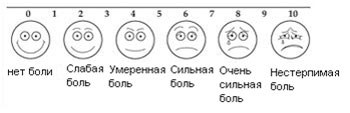 ОПРОСНИК DN4 ДЛЯ ДИАГНОСТИКИ ВИДА БОЛИ
ОПРОСНИК DN4 ДЛЯ ДИАГНОСТИКИ ВИДА БОЛИ
ОПРОСНИК DN4 ДЛЯ ДИАГНОСТИКИ ВИДА БОЛИ
Вопрос 1: соответствует ли боль, которую испытывает пациент, одному или нескольким из следующих определений?Вопрос 1: соответствует ли боль, которую испытывает пациент, одному или нескольким из следующих определений?Вопрос 1: соответствует ли боль, которую испытывает пациент, одному или нескольким из следующих определений?ДаНет1. Ощущение жжения2. Болезненное ощущение холода3. Ощущение как от ударов токомВопрос 2: Cопровождается ли боль одним или несколькими из следующих симптомов в области ее локализации?Вопрос 2: Cопровождается ли боль одним или несколькими из следующих симптомов в области ее локализации?Вопрос 2: Cопровождается ли боль одним или несколькими из следующих симптомов в области ее локализации?ДаНет4. Пощипыванием, ощущением ползания мурашек5. Покалыванием6. Онемением7. ЗудомОСМОТР ПАЦИЕНТАОСМОТР ПАЦИЕНТАОСМОТР ПАЦИЕНТАВопрос 3: Локализована ли боль в той же области, где осмотр выявляет один или оба следующих симптома:Вопрос 3: Локализована ли боль в той же области, где осмотр выявляет один или оба следующих симптома:Вопрос 3: Локализована ли боль в той же области, где осмотр выявляет один или оба следующих симптома:ДаНет8. Пониженная чувствительность к прикосновению9. Пониженная чувствительность к покалываниюВопрос 4: Можно ли вызвать или усилить боль в области ее локализации?Вопрос 4: Можно ли вызвать или усилить боль в области ее локализации?Вопрос 4: Можно ли вызвать или усилить боль в области ее локализации?ДаНет10. Проведя в этой области кисточкойСумма баллов (количество ответов «Да»):Сумма баллов (количество ответов «Да»):Если сумма составляет 4 и более баллов, это указывает на то, что боль у пациента является нейропатической, или имеется нейропатический компонент боли (при смешанных ноцицептивно-нейропатических болевых синдромах). Если сумма составляет 4 и более баллов, это указывает на то, что боль у пациента является нейропатической, или имеется нейропатический компонент боли (при смешанных ноцицептивно-нейропатических болевых синдромах). Если сумма составляет 4 и более баллов, это указывает на то, что боль у пациента является нейропатической, или имеется нейропатический компонент боли (при смешанных ноцицептивно-нейропатических болевых синдромах). 